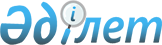 О Программе реконструкции и строительства улиц и дорог в городе Астане до 2010 года
					
			Утративший силу
			
			
		
					Решение маслихата города Астаны от 2 мая 2002 года N 158/30-II. Зарегистрировано управлением юстиции города Астаны 25 мая 2002 года N 201. Утратило силу решением маслихата города Астаны от 29 декабря 2010 года № 421/55-IV

      Сноска. Утратило силу решением маслихата города Астаны от 29.12.2010 № 421/55-IV      Рассмотрев представленную акиматом города Астаны Программу реконструкции и строительства улиц и дорог в городе Астане до 2010 года, на основании статьи 86 Конституции Республики Казахстан и статьи 6 Закона Республики Казахстан от 23 января 2001 года "О местном государственном управлении и самоуправлении в Республике Казахстан", маслихат города Астаны решил: 

       Сноска. Преамбула с изменениями, внесенными решением маслихата города Астаны от 28.05.2009 № 582 (порядок введения в действие см. п. 2 ). 



      1. Утвердить прилагаемую Программу реконструкции и строительства улиц и дорог в городе Астане до 2010 года.       Председатель сессии 

      маслихата города Астаны                    Н.М.Петухова       И.о. секретаря маслихата 

      города Астаны                              Н.И.Мещеряков 

Утверждена          

решением маслихата города Астаны 

N 158/30-II от 2 мая 2002 года  Программа 

реконструкции и строительства улиц и дорог 

в городе Астане до 2010 года  

Паспорт Программы       Наименование Программы:       Реконструкция и строительство 

                                    улиц и дорог в городе Астане до 

                                    2010 года       Разработчик:                  КГП "Астанагенплан"       Исполнители Программы:        Департамент по администрированию 

                                    программ развития города Астаны 

                                    Департамент архитектуры и 

                                    градостроительства города Астаны 

                                    Департамент коммунального 

                                    хозяйства города Астаны  

1. Содержание       Данная Программа разработана на основе утвержденного Правительством Республики Казахстан Генерального плана города Астаны с учетом заложенных в этом плане параметров роста города до 2010 года. 

      Программа является основанием для принятия аппаратом Акима города Астаны распорядительных документов, обеспечивающих необходимые условия для выполнения работ по реконструкции и строительству улиц и дорог в городе Астане до 2010 года.  

2. Введение       Основанием для разработки Программы является протокол совещания с участием Президента Республики Казахстан от 27 марта 2002 года N 01-10.2 о задачах по развитию и застройки города Астаны в 2002 году.  

3. Анализ современного состояния проблемы       Существующая протяженность улиц и дорог города Астаны составляет 258 километров. 

      Наибольшая суточная интенсивность транспортного потока в настоящее время в городе Астане наблюдается по проспектам Республики и Абылай хана. Интенсивность транспортного потока превышает 42 тысячи транспортных единиц в сутки на указанных отрезках. Возрастание интенсивности транспортного потока вызывает нагрузку на дорожное полотно и вывод из строя отдельных участков магистральных улиц и дорог. Отдельные улицы и дороги г. Астаны находятся в запущенном состоянии и требуют капитального ремонта.  

4. Цели и задачи Программы       1. Обеспечение надежных и удобных транспортных связей между правым и левым берегами. 

      2. Значительное улучшение транспортной ситуации в городе. 

      3. Улучшение санитарно-экологического состояния в городе.  

5. Основные направления и механизм реализации Программы       Генеральным планом в период с 2000 по 2010 год предусмотрены реконструкция и строительство новых улиц и дорог общегородского и районного значения в минимальном объеме около 200 километров с одновременным ремонтом и строительством жилых улиц и внутриквартальных проездов в необходимых объемах. 

      Данной Программой предусматриваются до 2010 года включительно строительство и реконструкция улиц и дорог в объеме 203,4 километра. В объемы дорожного строительства не включены прокладка инженерных коммуникаций и системы ливневой канализации, а также работы по приведению в порядок существующих инженерных коммуникаций в местах пересечения с указанными улицами. При проведении дорожного строительства владельцами сетей должны быть проведены эти работы. 

      Предусматривается строительство и реконструкция: 

      улиц городского значения непрерывного и регулируемого движения шириной 6 полос - 48 километров; 

      улиц районного значения шириной 4 полосы - 111,4 километра; 

      других улиц шириной 2 полосы - 44 километра (из них 20 км - примыкающие к улицам проезды). 

      Улицы шириной 6 полос должны в обязательном порядке иметь бетонное основание, поскольку эти улицы будут испытывать значительную транспортную нагрузку от тяжелого транспорта. 

      Во избежание выноса грязи на основные магистрали предусмотрено строительство около 20 километров 100-метровых отрезков улиц, имеющих выезды на основные улицы и дороги. 

      Программой не предусматривается строительство улично-дорожной сети окраинных районов, где по отдельной программе необходимо будет провести за этот период строительство улиц со щебеночным основанием или произвести щебенение существующих улиц.  

6. Необходимые ресурсы и источники финансирования       Планируемый объем нового строительства дорог по Департаменту по администрированию программ развития г. Астаны к 2010 году составит 40,3 километра. Из них: 

      6 полосных - 23,63 км стоимостью 3080 млн. тенге; 

      4 полосных - 16,7 км стоимостью 1541,4 млн. тенге. 

      Планируемый объем реконструкции дорог по Департаменту по администрированию программ развития г. Астаны: 

      6 полосных - 15,15 км стоимостью 1977,2 млн. тенге; 

      4 полосных - 6,7 км стоимостью 616,4 млн. тенге. 

      Общий объем работ дорожного строительства по Департаменту по администрированию программ развития г. Астаны до 2010 года составит 7215 млн. тенге. 

      Планируемый объем нового строительства дорог по Департаменту коммунального хозяйства г. Астаны к 2010 составит 30,65 километра. Из них: 

      4 полосных - 2,05 км стоимостью 541 млн. тенге; 

      2 полосных - 28,6 км стоимостью 2108,3 млн. тенге. 

      Планируемый объем реконструкции дорог по Департаменту коммунального хозяйства г. Астаны: 

      6 полосных - 4,85 км стоимостью 669,3 млн. тенге; 

      4 полосных - 15,5 км стоимостью 1426 млн. тенге; 

      2 полосных - 15,4 км стоимостью 757,7 млн. тенге. 

      Общий объем работ дорожного строительства по Департаменту коммунального хозяйства г. Астаны до 2010 года составит 5502,3 млн. тенге. 

      Следует учесть, что объем нового строительства дорог в городе Астане по Министерству транспорта и коммуникаций Республики Казахстан к 2010 составит 57,1 километра (4-полосные). Одновременно планируется реконструировать 17,75 километра 4-6 полосных дорог. 

      Источниками финансирования Программы являются республиканский бюджет и бюджет города Астаны.  

7. Ожидаемый результат от реализации Программы       Улучшение транспортной сети города. 

      Обеспечение тесной транспортной связи существующего города с левобережьем. 

      Планомерное перераспределение транспортных потоков, позволяющих избегать дорожных пробок. 

      Установление иерархичности дорог по категориям. 

      Строительство и реконструкция улиц с учетом долговечности дорожного покрытия. 

      Уменьшение затрат на текущие ремонты. 

      Обеспечение транспортными связями как сложившихся районов города, так и районов сегодняшней и будущей реконструкции, а также строительство и эксплуатация новых территорий. 

      Плановое строительство одновременно с улицами инженерных коммуникаций и ливневой канализации. 

      Улучшение общего санитарно-экологического состояния города в связи с резким уменьшением переносимой по городу пыли и грязи из неблагоустроенных районов. 

      Создание удобств для работы общественного транспорта с одновременным увеличением охвата территорий этим видом транспорта. 

      Планомерное благоустройство внутриквартальных и прилегающих к реконструируемым и вновь строящимся улицам, программа по которому должна быть разработана на основе данной Программы. 

      Улучшение эстетического состояния города как днем, так и в ночное время. 

      Увеличение негосударственных инвестиций в застройку города в связи с удобством строительства и эксплуатации объекта у современных транспортных магистралей.  

8. План мероприятий по реализации Программы       Мероприятия по реализации Программы приведены в таблицах 1, 2, 3. Согласовано:       Директор Департамента                      Хорошун С.М. 

      коммунального хозяйства 

      города Астаны       Заместитель директора                      Меркушев В.С. 

      Департамента коммунального 

      хозяйства города Астаны       Заведующий отделом                         Сулейменов М.К. 

      строительства аппарата 

      акима города Астаны       Директор Департамента                      Лаптев В.А. 

      архитектуры и 

      градостроительства 

      города Астаны       Директор Департамента                      Фомичев С.В. 

      по администрированию 

      программ развития 

      города Астаны       Директор ОАО "Дорпроект"                   Мануилов Г.А.       Директор коммунального                     Досмагамбетов Б.Ф. 

      государственного предприятия 

      "Астанагенплан"       Главный архитектор                         Жунусов С.Е. 

      коммунального государственного 

      предприятия "Астанагенплан"                                                             Таблица 1 

              Объемы реконструкции и строительства улиц 

                     в городе Астане до 2005 года                                                             Таблица 2 

                Объемы реконструкции и строительства улиц 

                      в городе Астане до 2005 года       Примечание: В объемы ДАПР включены строительство новых улиц и реконструкция улиц, которая требует проведения сноса зданий и сооружений. 

      В объемы ДКХ включена реконструкция существующих улиц, которая не требует проведения сноса зданий и сооружений. Таблица 3  

Объемы реконструкции и строительства улиц в городе Астане 

до 2010 года продолжение таблицы продолжение таблицы продолжение таблицы (Специалисты: Мартина Н.А., Абрамова Т.М.) 
					© 2012. РГП на ПХВ «Институт законодательства и правовой информации Республики Казахстан» Министерства юстиции Республики Казахстан
				N 

п/п Наименование 

улиц Ед. 

изм. ДАПР ДАПР ДАПР ДАПР ДКХ ДКХ ДКХ ДКХ Минтранском Минтранском Минтранском Минтранском N 

п/п Наименование 

улиц Ед. 

изм. Новое 

строи- 

тель- 

ство Новое 

строи- 

тель- 

ство Рекон- 

струк- 

ция Рекон- 

струк- 

ция Новое 

строи- 

тель- 

ство Новое 

строи- 

тель- 

ство Рекон- 

струк- 

ция Рекон- 

струк- 

ция Новое 

строи- 

тель- 

ство Новое 

строи- 

тель- 

ство Рекон- 

струк- 

ция Рекон- 

струк- 

ция N 

п/п Наименование 

улиц Ед. 

изм. 2 

п 

о 

л п 

о 

д. 2 

п 

о 

л п 

о 

д. 2 

п 

о 

л п 

о 

д. 2 

п 

о 

л п 

о 

д. 2 

п 

о 

л п 

о 

д. 2 

п 

о 

л п 

о 

д. 1 М. Габдулина км 0,95 2 Ш. Иманбаевой км 0,65 3 Р. Кошкарбаева км 0,65 4 Тараз км 1,65 5 Акмолинская км 0,9 6 Ж. Тархана км 0,7 0,2 7 Отырар км 0,6 8 С. Торайгырова км 0,65 9 Казахская км 0,85 10 Ж. Тархана км 0,65 11 Желтоксан км 1,3 12 Карагандинская км 0,65 13 Ж. Омарова км 0,7 0,7 14 М. Ломоносова км 0,95 15 Б. Бейсекбаева км 0,3 16 Е. Брусиловского км 0,95 17 А. Жубанова км 0,25 18 Э. Циолковского км 0,9 19 Д. Дулатова км 1 20 А. Байтурсынова км 2 21 К. Станиславского км 1 0,75 22 А. Щербакова км 23 "Северный 

микрорайон" 

(частный сектор) км 2,4 17,75 6,4 10,3 5,6 N 

п/п Наименование Ед. 

изм. Кол-во Кол-во Кол-во Кол-во Приме- 

чание N 

п/п Наименование Ед. 

изм. Всего ДХК ДАПР Мин- 

транском Приме- 

чание 1 Улицы, 

предусмотренные 

для реконструк- 

ции и строи- 

тельства до 

2005 года 

первоначальным 

планом км 36,65 0 36,65 0 1 в том числе: 1 городского 

значения - 

6 полос км 29,5 29,5 1 районного 

значения - 

4 полосы км 7,15 7,15 1 жилые - 

2-3 полосы км 0 2 Дополнительные 

улицы, предла- 

гаемые для 

реконструкции 

и строительства 

до 2005 года км 54,3 22,8 28 3,5 2 в том числе: 2 городского 

значения - 

6 полос км 25,95 3,6 18,85 3,5 2 районного 

значения - 

4 полосы км 28,35 19,2 9,15 2 жилые - 

2-3 полосы км 0 2 ИТОГО км 90,95 22,8 64,65 3,5 N 

п/п Наименование 

улиц Ед. 

изм. Новое 

строительство Новое 

строительство Реконструкция Реконструкция N 

п/п Наименование 

улиц Ед. 

изм. Длина Ст-ть Длина Ст-ть 6 полосная автомобильная дорога 6 полосная автомобильная дорога 6 полосная автомобильная дорога 6 полосная автомобильная дорога 6 полосная автомобильная дорога 6 полосная автомобильная дорога 6 полосная автомобильная дорога 1 С. Сейфуллина от 

пр. Победы до 

ул. К. Кумисбекова 

(в перспективе 

6 полос) км 0,66 103,62 0,00 0,00 2 ул. Кенесары от 

ул. Сары-Арка до 

ул. К. Кумисбекова км 0,65 127,10 0,00 0,00 3 Жумабаева км 1,80 351,90 0,00 0,00 4 ул. Сары-Арка 

южнее 

Коргалжинской 

трасс км 2,20 365,00 0,00 0,00 5 Улицы N 19 км 2,30 449,70 0,00 0,00 6 Гастелло от N 19 

до Кенесары км 5,10 997,10 0,00 0,00 7 Улица, 

проходящая южнее 

ПНФ (12-13) км 7,50 1368,45 0,00 0,00 8 Сары-Арка 

(от ул. Кенесары 

до проспекта 

Богенбая) км 0,00 0,00 1,36 379,20 9 Н. Гастелло 

от Кенесары 

до проспекта 

Богенбая км 0,00 0,00 0,36 379,20 10 А. Пушкина км 0,00 0,00 2,15 420,40 11 Ташенова- 

Л. Гумилева км 0,00 0,00 2,35 459,50 12 Кенесары от 

проспекта 

Республики до 

ул. Л. Гумилева км 0,00 0,00 2,95 576,80 13 А. Бараева-Манаса 

(от Полевой 

до ПНФ) км 0,00 0,00 3,80 742,90 14 ул. Кенесары от 

ул. Сары-Арка до 

проспекта Победы км 0,00 0,00 0,35 71,10 15 ул. Гете от 

А. Пушкина до 

Биржан сала км 0,00 0,00 0,90 182,70 16 проспект 

Богенбай батыра 

от Сары-Арка 

до Пушкина км 0,00 0,00 1,25 253,80 17 С. Сейфуллина 

от Пушкина до 

Б. Бейсекбаева км 0,00 0,00 2,35 477,10 18 проспект 

Богенбай батыра 

от Пушкина до 

путепровода км 0,00 0,00 2,05 1219,80 19 Можайского 

северо-восточнее 

Кенесары км 0,00 0,00 2,35 638,80 20 Комплексная 

реконструкция 

автомобильной 

развязки и 

строительство 

новой площади 

на Коргалжынской 

трассе в 

г. Астане 

"под ключ" км 0,57 164,50 0,00 0,00 21 Биржан сала км 0,35 51,30 0,00 0,00 Итого по длине 21,13 23,22 Итого по 

стоимости 3978,67 5801,30 Объемы строительства по годам Объемы строительства по годам Объемы строительства по годам Объемы строительства по годам Объемы строительства по годам Объемы строительства по годам Объемы строительства по годам Объемы строительства по годам Объемы строительства по годам Объемы строительства по годам № 

п/п 2002 

млн. 

тенге 2003 

млн. 

тенге 2004 

млн. 

тенге 2005 

млн. 

тенге 2006 

млн. 

тенге 2007 

млн. 

тенге 2008 

млн. 

тенге 2009 

млн. 

тенге 2010 

млн. 

тенге 1 103.62 2 127.10 3 117.30 117.30 117.30 4 121.67 243.33 5 149.90 149.90 149.90 6 997.10 7 215.00 576.72 576.73 8 379.20 9 379.20 10 140.13 140.13 140.13 11 459.50 12 115.36 115.36 115.36 115.36 115.36 13 247.63 247.63 247.63 14 71.10 15 182.70 16 253.80 17 238.55 238.55 18 609.90 609.90 19 638.80 20 164.50 21 51.30 1035.29 1682.61 2310.90 1969.06 850.41 1468.31 232.66 115.36 115.36 N 

п/п Наименование улиц Ед. 

изм. Новое 

строительство Новое 

строительство Реконструкция Реконструкция N 

п/п Наименование улиц Ед. 

изм. Длина Ст-ть Длина Ст-ть 4 полосная автомобильная дорога 4 полосная автомобильная дорога 4 полосная автомобильная дорога 4 полосная автомобильная дорога 4 полосная автомобильная дорога 4 полосная автомобильная дорога 4 полосная автомобильная дорога 22 проспект Абая от Сары-Арка до проспекта Победы км 0.65 102.10 0.00 0.00 23 Ч. Валиханова от А.Бараева до А. Иманова км 0.65 102.10 0.00 0.00 24 9 Мая от Катченко до Сары-Арка км 0.65 102.10 0.00 0.00 25 К. Кумисбекова км 0.65 102.10 0.00 0.00 26 Улица в 9 микрорайоне км 0.65 102.10 0.00 0.00 27 Улицы N 20,21,22 км 2055 400.40 0.00 0.00 28 А. Затаевича км 1.25 201.30 0.00 0.00 29 Мирзояна от Циолковского до Х. Мунайтпасова км 1.40 219.80 0.00 0.00 30 Сары-Арка (от проспекта Богенбая до Затаевича) км 1.50 235.50 0.00 0.00 31 Улица в поселке Шубар км 1.75 274.80 0.00 0.00 32 Вавилова от Манаса до проспекта Абылай хана км 2.40 376.80 0.00 0.00 33 Улицы N 17,18 км 2.30 361.10 0.00 0.00 34 Жилищная км 0.00 0.00 0.65 102.10 35 Строительная км 0.00 0.00 0.65 102.10 36 Мирзояна южнее Петрова км 0.00 0.00 1.10 172.70 37 ул. Карасай батыра (Первомайская) км 0.00 0.00 1.35 212.00 38 Конституции км 0.00 0.00 1.15 180.60 39 Садоводческая км 0.00 0.00 2.00 314.00 40 Акжайык (от ул. Бейбитшилик до Биржан сала) км 0.73 46.00 0.00 0.00 41 Московская от проспекта Богенбая до Сары-Арка км 1.15 378.30 0.00 0.00 42 проспект Абая от Сары-Арка до Кумисбекова км 0.00 

0.00 0.00 

0.00 1.15 

0.35 180.60 

55.00 43 Б. Бейсекбаева от А. Иманова до проспекта Абая км 0.00 0.00 0.65 101.60 44 А. Иманова км 0.00 0.00 0.90 141.30 45 Д. Фурманова км 0.00 0.00 1.00 157.00 46 Московская от Сары-Арка до Пушкина км 0.00 0.00 1.25 196.30 47 А. Джангильдина от Ч. Валиханова до А. Сембинова км 0.00 0.00 1.25 196.30 48 9 Мая от Сары- Арка до А. Пушкина км 0.00 0.00 1.30 195.10 49 А .Сембинова км 0.00 0.00 1.60 251.20 50 А. Иманова до проспекта Богенбая км 0.00 0.00 1.65 259.10 51 Х. Мунайтпасова км 0.00 0.00 1.70 135.10 52 Дружбы км 0.00 0.00 1.90 298.30 53 Улицы в м-не N 5 км 0.65 102.10 0.00 0.00 54 Ш. Бейсековой (Рабочая) км 0.00 0.00 2.00 320.00 55 Улица Катченко от пр. Тлендиева до Ш. Бейсековой (Рабочая) км 0.00 0.00 1.45 227.70 56 Джангильдина от Сары-Арка до Кошкарбаева км 0.00 0.00 1.95 306.20 57 Продолжение пр. Абая в микрорайонах км 4.30 766.10 1.40 289.50 58 Юго-восточное полукольцо км 17.00 2669.00 0.00 0.00 59 Северное полукольцо км 35.80 0.00 0.00 0.00 60 пр. Богенбай батыра от путепровода до кольцевой дороги км 0.00 0.00 11.95 1099.40 61 Мирзояна от Мунайтпасова до Петрова км 0.60 44.60 0.00 0.00 62 Автомобильная дорога вокруг микрорайона N 9 (3 полосы) км 0.65 115.00 0.00 0.00 63 Бейбитшилик от ул. 9 Мая до ул. Акжайык км 0.30 24.10 0.00 0.00 64 Р. Кошкарбаева от ул. Сейфуллина до пр. Богенбая км 0.65 40.80 0.00 0.00 65 Улицы N 3,4 км 1.10 172.70 0.00 0.00 66 Ул. Д. Фурманова Б. Бейсекбаева км 1.10 172.70 0.00 0.00 Итого по длине 80.43 39.20 Итого по стоимости 7111.60 5312.60 Объемы строительства по годам Объемы строительства по годам Объемы строительства по годам Объемы строительства по годам Объемы строительства по годам Объемы строительства по годам Объемы строительства по годам Объемы строительства по годам Объемы строительства по годам Объемы строительства по годам № 

п/п 2002 

млн. 

тенге 2003 

млн. 

тенге 2004 

млн. 

тенге 2005 

млн. 

тенге 2006 

млн. 

тенге 2007 

млн. 

тенге 2008 

млн. 

тенге 2009 

млн. 

тенге 2010 

млн. 

тенге 22 102.10 23 102.10 24 102.10 25 102.10 26 102.10 27 200.20 200.20 28 201.30 29 219.80 30 235.50 31 274.80 32 125.60 125.60 125.60 33 120.37 120.37 120.37 34 102.10 35 102.10 36 172.70 37 212.00 38 180.60 39 314.00 40 46.00 41 378.30 42 55.00 43 101.60 44 141.30 45 157.00 46 196.30 47 196.30 48 195.10 49 251.20 50 259.10 51 135.10 52 149.15 149.15 53 102.10 54 320.00 55 227.70 56 153.10 153.10 57 1055.60 58 1334.50 1334.50 59 60 549.70 549.70 61 44.60 62 115.00 63 24.10 64 40.80 65 172.70 66 172.70 Итого 405.60 1144.87 656.97 1103.97 2857.65 1024.55 742.60 2431.90 2056.90 N 

п/п Наименование 

улиц Ед. 

изм. Новое 

строительство Новое 

строительство Реконструкция Реконструкция N 

п/п Наименование 

улиц Ед. 

изм. Длина Ст-ть Длина Ст-ть 2 полосная автомобильная дорога 2 полосная автомобильная дорога 2 полосная автомобильная дорога 2 полосная автомобильная дорога 2 полосная автомобильная дорога 2 полосная автомобильная дорога 2 полосная автомобильная дорога 67 А. Жубанова км 0.25 34.80 0.00 0.00 68 Б. Бейсекбаева км 0.30 42.00 0.00 0.00 69 Р. Кошкарбаева км 0.65 90.30 0.00 0.00 70 Карагандинская км 0.65 90.30 0.00 0.00 71 Ж. Омарова км 0.70 97.20 0.00 0.00 72 А. Щербакова км 0.75 104.20 0.00 0.00 73 Акмолинская км 0.90 125.00 0.00 0.00 74 Э. Циолковского км 0.90 125.00 0.00 0.00 75 М. Габдулина км 0.95 132.00 0.00 0.00 76 М. Ломоносова км 0.95 132.00 0.00 0.00 77 Е. Брусиловского км 0.95 132.00 0.00 0.00 78 Д. Дулатова км 1.00 138.80 0.00 0.00 79 К. Станиславского км 1.00 138.80 0.00 0.00 80 Тараз км 1.65 229.10 0.00 0.00 81 А. Байтурсынова км 2.00 277.70 0.00 0.00 82 Улицы в поселке Комсомольский км 5.00 365.00 0.00 0.00 83 Подъезды к основным улицам км 10.00 738.50 0.00 0.00 84 Отырар км 0.00 0.00 0.60 68.50 85 Ш. Иманбаевой км 0.00 0.00 0.65 74.30 86 С. Торайгырова км 0.00 0.00 0.65 74.30 87 Ж. Аймаутова км 0.00 0.00 0.65 74.30 88 Ж. Омарова км 0.00 0.00 0.70 79.30 89 Казахская км 0.00 0.00 085 97.10 90 Желтоксан км 0.00 0.00 1.30 148.50 91 Подъезды к основным улицам км 0.00 0.00 10.00 492.00 92 Петрова от ул. Мирзояна до ул. Безымянная км 0.30 22.70 0.00 0.00 93 Угольная от ул. Литейная до путепровода N 3 км 1.24 52.80 0.00 0.00 Итого по длине 30.14 15.40 Итого по стоимости 3068.20 1108.90 Итого по длине 131.70 57.82 Итого по стоимости 14458.47 12222.80 Итого по длине (заказчикам) Итого по стоимости (заказчикам) Всего по длине 209.52 Всего по стоимости 26381.27 Объемы строительства по годам Объемы строительства по годам Объемы строительства по годам Объемы строительства по годам Объемы строительства по годам Объемы строительства по годам Объемы строительства по годам Объемы строительства по годам Объемы строительства по годам Объемы строительства по годам № 

п/п 2002 

млн. 

тенге 2003 

млн. 

тенге 2004 

млн. 

тенге 2005 

млн. 

тенге 2006 

млн. 

тенге 2007 

млн. 

тенге 2008 

млн. 

тенге 2009 

млн. 

тенге 2010 

млн. 

тенге 2 полосная автомобильная дорога 2 полосная автомобильная дорога 2 полосная автомобильная дорога 2 полосная автомобильная дорога 2 полосная автомобильная дорога 2 полосная автомобильная дорога 2 полосная автомобильная дорога 2 полосная автомобильная дорога 2 полосная автомобильная дорога 2 полосная автомобильная дорога 67 34.80 68 42.00 69 90.30 70 90.30 71 97.20 72 104.20 73 125.00 74 125.00 75 132.00 76 132.00 77 132.00 78 138.80 79 138.80 80 229.10 81 277.70 82 121.67 121.67 121.67 83 82.06 82.06 82.06 82.06 82.06 82.06 82.06 82.06 82.06 84 68.50 85 74.30 86 74.30 87 74.30 88 79.90 89 97.10 90 74.25 74.25 91 54.67 54.67 54.67 54.67 54.67 54.67 54.67 54.67 54.67 92 22.70 93 52.80 333.89 422.94 332.64 313.82 136.72 449.12 1636.82 414.42 136.72 1774.78 3250.42 3300.50 3386.05 3844.78 2941.98 2612.08 2961.68 2308.98 